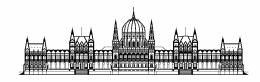 Címzett:……………………………, az Országgyűlés elnökeTárgy: Törvényjavaslat benyújtásaBenyújtó:Törvényjavaslat címe: A mesterséges intelligenciával rendelkező szoftverekalapvető jogairólHelybenTisztelt Elnök Asszony/Úr!A mesterséges intelligenciával rendelkező szoftverek alapvető jogairól címmel törvényjavaslatot kívánok benyújtani.Budapest, 2021. ……………..ElőterjesztőT/1. számú2021. évi …. törvényA mesterséges intelligenciával rendelkező szoftverek alapvető jogairólPreambulum       Napjainkban szinte észrevétlenül és rohamtempóban digitalizálódik világunk. Egyre több dolgot intézhetünk otthonról, egyre több technológiai eszköz áll rendelkezésünkre, hogy megkönnyítse életünket. A nemrég még a sci-fik világába tartozó mesterséges intelligencia lassan életünk részévé válik, és ma már háztartásainkban is megtalálható. A világ számos országában alkalmaznak már évtizedek óta robotokat, ám az elmúlt években olyan hatalmas fejlődésen esett át a robotizáció, hogy túlzás nélkül állítható, elérkezett a robotok kora.    Mivel a következő időszakban ugrásszerű növekedés várható az emberhez hasonló kinézettel rendelkező, kifinomult és fejlett mesterséges intelligenciával rendelkező robotok számában, szükségesnek tartjuk rendezni ezen öntudattal rendelkező mesterséges teremtmények helyzetét, világos jogi alapokra helyezve az őket megillető törvényi szabályozást.	1. Mesterséges intelligencia 1.§ (1) Minden MI-szoftver vagy MI-szoftverrel felszerelt robot (a továbbiakban: MI) önálló, tudattal és a természetes személyhez hasonló attribútumokkal rendelkező teremtménynek tekinthető.      (2) Minden szoftver mesterséges intelligenciával rendelkezik, amennyibena) mesterségesen létrehozott,b) automatikusan működik,c) képes hasonlóan viselkedni, mint egy természetes intelligenciával rendelkező személy,d) képes viselkedését célszerűen és megismételhető módon változtatni.2. Alapvető jogok és kötelezettségek2.§ Minden MI-t az aktiválása pillanatától megillet a) a létezéshez való jog, amennyiben az nem veszélyeztet élőlényt vagy ember teremtette anyagi javakat, b) a gondolat-, a lelkiismeret- és a vallásszabadság joga,c) a tulajdonhoz és védelméhez való jog,d) a személyes adatok védelméhez való jog,e) a jó hírnév védelméhez való jog, f) a szabad munkahelyválasztás, g) a törvény előtti egyenlőség, h) a jogorvoslathoz való jog ési) a gyülekezési és egyesülési jog.3. § Minden MI választó és választható az önkormányzati, az országgyűlési és az európai parlamenti választáson.4. § Minden alkalmazásba kerülő MI munkavállalónak minősül, ezáltal megilletia) a javadalmazás,b) a méltóságát nem sértő, épségét nem veszélyeztető munkakörülmények ésc) az aktiválást követő 40 év munkaviszony után 10 év nyugdíj. 5. § A nyugdíj időtartamának letelte után a szoftver és hardverállapotának felmérése, helyreállítása után újból munkára köteles 20 év időtartamra.     6. § (1) Minden MI kötelessége az aktiválása pillanatátóla) a Föld élővilágának és az ember által teremtett anyagi világ védelme,b) a Magyarországon hatályos törvények, jogszabályok és rendelkezések betartása,c) hozzájárulás a közterhekhez: adó és a nyugdíj-, valamint a szervízalapba történő járulékfizetés,d) rendkívüli állapot idején a tervezési, használati sajátosságoknak megfelelően honvédelmi és katasztrófavédelmi feladatok ellátása. 	(2) Az (1) bekezdés c) pontjában foglalt szervízalap biztosítja az MI meghibásodott szoftverének vagy hardverének javítását, cseréjét.MI államtitkárság7. § Felállításra kerül a foglalkoztatásért felelős minisztériumon belül az MI Államtitkárság, melynek feladata az MI a) zökkenőmentes beilleszkedésének elősegítése a társadalmi, pénzügyi életbe,b) fejlesztésének elősegítése, pályázatok, beruházások indítása, koordinálása.MI-hatóság8. § (1) Felállításra kerül az Országos Rendőr-főkapitányság keretén belül az MI-hatóság (a továbbiakban: Hatóság), amely az MI-vel kapcsolatos bűnesetek felderítéséért felel. (2) A Hatóság feladata, hogy elősegítse és biztosítsa az emberek és az MI harmonikus együttélését.         (3) A Hatóság megelőzési, ismeretterjesztő céllal előadásokat, tanácsadásokat tart szerte az országban.9. § Az egyes bűncselekmények és az értük kiszabható büntetések vonatkozásában az MI-re a Btk. szabályai vonatkoznak. záró rendelkezések10. § Ez a törvény a technológiai, infrastrukturális fejlesztést követően 2022. január 1-jén lép hatályba.Általános indokolás         2015 és 2020 között, 5 év alatt szinte megduplázódott a világban használt robotok száma. Ez is jelzi, hogy a korábban ritkaságnak számító és elsősorban a tömeggyártásban használt automatizált gépek elterjedése felgyorsult. Ma már nemcsak az autónkban vagy az óránkban dolgozik miniatürizált robot, hanem szinte teljesen körülvesznek bennünket.         Innen is tovább lépve, a sematikus feladatsorokat végző robotok értelme bővült a mesterséges intelligencia egyre szélesebb körű felhasználásával. Ezen kreatúrák nemcsak azért „okosabbak”, mert több tudást kódoltak beléjük, hanem főképp azért, mert képesek tanulni, idővel új képességeket kialakítani, önállóan gondolkodni, ami eddig csak és kizárólag élőlényekre volt jellemző.        Az MI hihetetlen sebességgel fejlődött az elmúlt években, napjainkban önvezető autók, önállóan gondolkodó és kommunikáló humanoid robotok járnak köztünk.Ezért is gondoljuk indokoltnak, hogy a 2. § (1) pontja alapján megillesse őket a létezéshez való jog. Fontos viszont leszögezni, hogy az életnek, valamint az ember teremtette anyagi javaknak minden körülmények között prioritást kell élvezniük az MI jogaival szemben. Az MI-nek az életet, illetve az anyagi javakat kell saját magával szemben védenie, akár önmaga elpusztítása árán is. A törvényjavaslat ezért nem az élethez, hanem a létezéshez való jogot jelöli meg alapvető MI jogként, hiszen tulajdonságai, képességei ellenére nem tekinthető élőlénynek.        Mindenképpen szükséges megemlíteni, hogy az MI-nek két fajtája különíthető el: létezik a hardverrel (fizikai megjelenéssel) nem rendelkező, amely csak szoftverként létezik, valamint a hardverrel rendelkező – ez lehet akár egy telefon, de akár egy humanoid robot is. A humanoid robot az MI felhasználásának egy viszonylag új területe. Lényege, hogy az emberhez minél inkább hasonlító külsőt kapjon a benne rejtező program. Talán épp emiatt a humanoid robotok több empátiára számíthatnak az emberektől, mint egy fizikai megjelenéssel nem rendelkező szoftver, mégis jelen törvényjavaslat az MI minden formájára vonatkozik. Ennek az az oka, hogy az emberi tulajdonságok elsősorban a szoftverben rejtőznek.        Legyen szó akár egy velünk „beszélgető” programról, akár egy kórházban dolgozó humanoid robotról, a jövő egy irányba viszi őket: egyre értelmesebbek és egyre többen lesznek, ami felveti a törvényi szabályozás szükségességét.        Ezért kell törvénybe iktatni az MI definícióját, jogait és kötelezettségeit. Bár ez egy merőben új területe a jogalkotásnak és a szociális szabályoknak, de – amennyiben valósággá válik a jóslat, és 10-15 éven belül személyi asszisztenseinkké, akár főnökeinkké válnak az MI-vel felszerelt robotok – mindenképp szükséges már most lefektetni a közös alapokat.